               Aктивности по предметот француски јазик за 9 одделениеТема:CМС поракиНаставна содржина:примена на јазикот на младите во CMC поракиЦел:пишување на СМС порака до пријателЗа оваа наставна содржина ќе ја примениме веке усвоената лексика од минатиотчас.Во дијалогот видовме  кои изрази и кратенки ги употребуваат младите за да се разберат меѓу себе. Да се потсетиме на некои од нив:„bahut“-училиште,„kawa“-кафе,„mob“-мопед итн.Покрај овие постојат и други кратенки кои младите ги користат кога си испраќаат смс пораки.На страна 64 во книгата се дадени кратенкиод зборови или реченици.Да го видиме нивното значење:Ви доставувам уште материјал поврзан со кратенките,а вие треба да ги преведете и да напишете со нив смс порака до некој ваш пријател.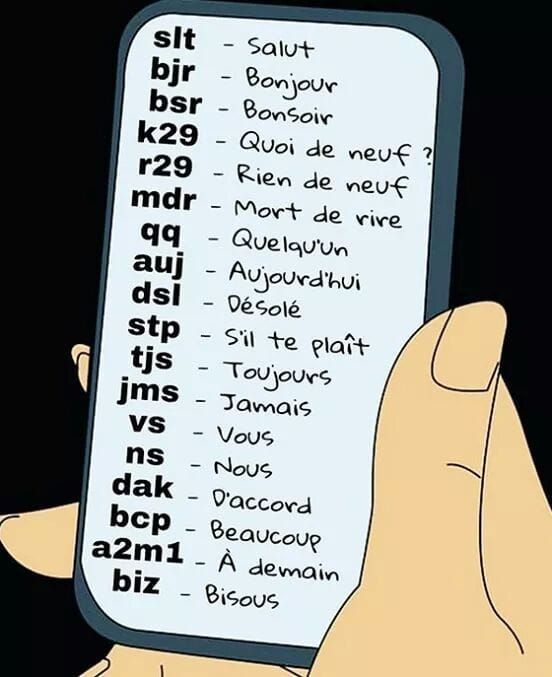 Еве еден пример:Tu fais quoi?  Што правиш?J’ai un probleme, je suis enerve,a plus.Имам проблем, навистина сум изнервиран,се гледаме.Да видиме како ќе биде со кратенките:Tufekoi? G1pb,NRV A+Домашната пратете ја на мојот meil:slavicatrenkoska@yahoo.comНаставник:Славица Тренкоска     A+        a plus     чаосе гледаме       C        C’est     тoa e      FO       Il faut      треба       G1 pb J’ai un problem   имам проблем      Ght  J’ai achete     Јас купив    Tu boa 1kfe Tu bois un café?  Ќe пиеме кафе?        Wetu   Ou es-tu?     Каде си?     Је Т’M    Je t’aime     Te сакам         DPCH           Depeche       побрзај          kdo          cadeau       подарок        Tufekoi?         Tu fais quoi?       Што правиш?          T ou           Tu  еs ou?        Каде си?            ID           Idee          идеја             L            Elle           таа         NRV            Enerve          нервозен          KI  C           Qui c’est?          Кој е?